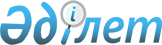 О внесении изменения в постановление акимата Абайского района от 29 декабря 2011 года N 32/10 "О мерах по организации социальных рабочих мест в Абайском районе на 2012 год"
					
			С истёкшим сроком
			
			
		
					Постановление акимата Абайского района Карагандинской области от 2 октября 2012 года N 28/03. Зарегистрировано Департаментом юстиции Карагандинской области 24 октября 2012 года N 1955. Прекращено действие в связи с истечением срока
      В соответствии с Законом Республики Казахстан от 23 января 2001 года "О местном государственном управлении и самоуправлении в Республике Казахстан", постановлением Правительства Республики Казахстан от 30 марта 2012 года N 378 "О внесении изменений и дополнений в некоторые решения Правительства Республики Казахстан", акимат Абайского района ПОСТАНОВЛЯЕТ:
      1. Внести в постановление акимата Абайского района от 29 декабря 2011 года N 32/10 "О мерах по организации социальных рабочих мест в Абайском районе на 2012 год" (зарегистрировано в Реестре государственной регистрации нормативных правовых актов за N 8-9-126, опубликовано в районной газете "Абай-Ақиқат" от 4 февраля 2012 года N 5), в которое внесено изменение постановлением акимата Абайского района от 20 марта 2012 года N 8/05 "О внесении изменения в постановление акимата Абайского района от 29 декабря 2011 года N 32/10 "О мерах по организации социальных рабочих мест в Абайском районе на 2012 год" (зарегистрировано в Реестре государственной регистрации нормативных правовых актов за N 8-9-131, опубликовано в районной газете "Абай-Ақиқат" от 5 мая 2012 года N 17) следующее изменение:
      в пункте 1:
      подпункт 1) исключить.
      2. Контроль за исполнением настоящего постановления возложить на заместителя акима Абайского района Джунуспекову Асем Айтжановну.
      3. Настоящее постановление вводится в действие по истечении десяти календарных дней после дня его первого официального опубликования.
					© 2012. РГП на ПХВ «Институт законодательства и правовой информации Республики Казахстан» Министерства юстиции Республики Казахстан
				
Аким Абайского района
Е. Нашаров